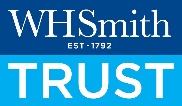 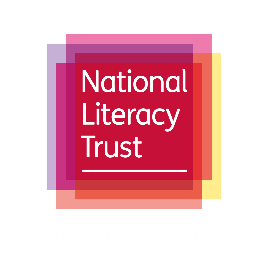 Rules of entry:   

PLEASE NOTE THAT THESE ARE REVISED RULES OF ENTRY AS THE ORIGINAL COMPETITION WAS PAUSED DUE TO SCHOOL CLOSURES.These terms and conditions apply to the WHSmith Ultimate Writing Challenge competition (full details of the competition can be found online at www.literacytrust.org.uk/whsmithchallenge.  The promoters are the National Literacy Trust (see our address and registered charity number at the bottom of the page, full contact details can be found here).1. The competition is open to any child in Key Stage 2 (or in P4-P7 in Scotland) who attends a UK school which has participated in a National Literacy Trust reading programme funded by WHSmith at some point in the last 15 years.  If you are unsure if your school is eligible, please contact nick.oram@literacytrust.org.uk. 
2.  The competition opens at 9am on 20th January 2020 and ends at 5pm on Friday 13rd November 2020.  No entries will be accepted after this date.

3. All schools entering pupils for the competition must have completed a competition form which can be found online at www.literacytrust.org.uk/whsmithchallenge from the 20th Jan.  This form:a. requires an authorised member of staff in the school to provide their contact details (name, email address and phone number)
b.  requires an authorised member of staff to give the first name, year group, and an entry number for each child entering the competitionc. should be emailed to Nick Oram – nick.oram@literacytrust.org.uk - along with the competition entries.  Each entry should have a number written on it which matches the number on the competition form.
4. The prizes:  4.1. The overall winning pupil will receive: a.  £70 of book vouchers to spend in WHSmith.  These vouchers may be exchanged in any WHSmith store in the UK (excluding concessions and stores located at service stations, WHSmith Local, London Underground sites or WHSmith franchise stores)b.  A WHSmith goody bag worth £30 4.2. The school attended by the overall winning pupil will receive:a.  £300 for your school to spend at WHSmith to replenish their school library (please see 4.1a for how these vouchers may be exchanged)4.3. In addition to the overall winner, we will select two winners for each challenge (six in total) who will each win a WHSmith goody bag, £30 to spend in WHSmith and £100 for the school to spend at WHSmith.  Ten further runners-up will each receive £10 to spend at WHSmith.  (Please see 4.1a for how these vouchers may be exchanged).

5. Incomplete, illegible or corrupt entries, or those not in accordance with entry instructions, will not be accepted. Only one entry per child shall be accepted, and any additional or duplicate entries will be refused at the sole discretion of the promoter.  Please note that entries will not be returned to the school following the competition.6. No responsibility is accepted for entries lost, damaged or delayed as a result of any postal problems or network, computer hardware or software failure of any kind, or where postage is not paid in full.  Proof of entry will not be accepted as proof of receipt.  
7. The prizes are non-transferable and non-exchangeable.  However, in the event of unforeseen circumstances the promoter reserves the right to offer alternative prizes of equal or greater value.

8.  Entries will be initially judged by a panel of National Literacy Trust employees who will create a shortlist.  A panel made up of employees from the National Literacy Trust and WHSmith will then meet to choose winners and runners up from this shortlist.  Entries will be judged on the basis of creativity, originality, use of language and enjoyment.  
9. The schools of the winning pupils will be notified via phone and email and sent a prize acceptance form electronically during the week commencing 4th May 2020.  The prize acceptance forms must be returned via email by 5pm on 15th May 2020.  If it is not received by this date, new winners, and therefore new winning schools/pupils, will be selected.
10. The winners will be formally announced on the National Literacy Trust website during the week commencing 25th May 2020 and the names of the winners will be available on request after this date (unless the winner or their parent/guardian exercises the right to refuse the releasing of their name).  Prizes will be awarded within 30 days of the 18th May.

11.  The first name, school, school location, and the entry itself of the winner and runners up may be used for promotional purposes online, on social media, and in print.  The winner and runners up will be given the opportunity to opt-out of their information being published, made available or used for promotion in their prize acceptance form.  This will not affect any decision-making by the judges.
12.  By taking part in this promotion, all entrants will be deemed to have accepted and be bound by these terms and conditions.
13.  The promoter accepts no responsibility for any costs, expenses, damage, loss, liabilities, injury or disappointment incurred or suffered as a result of entering this competition or accepting the prize.  Nothing shall exclude the liability of the promoter for death or personal injury as a result of its negligence.
14.  Teachers are required to provide the school name in order to enter them in the competition.  This data will be handled in accordance with the Data Protection Act 2018 and shall be used solely to administer the competition. The data will be destroyed in June 2020, following the winner claiming their prize. For further details on how National Literacy Trust handles personal information, please refer to National Literacy Trust’s privacy policy, which can be found on our website.
15.  The National Literacy Trust may in their absolute discretion modify, amend, cancel or suspend these terms and conditions at any time if they deem necessary or if circumstances arise beyond their control.
16.  The promoters’ decisions are final in all matters relating to this promotion and no correspondence will be entered into, except for as detailed in clause 8.
17.  These terms and conditions shall be governed and construed in accordance with the laws of England and Wales and are subject to the exclusive jurisdiction of the English courts.